ПРАВИТЕЛЬСТВО МОСКВЫДЕПАРТАМЕНТ КУЛЬТУРЫ ГОРОДА МОСКВЫ МУЛЬТИМЕДИА АРТ МУЗЕЙ, МОСКВАПРЕДСТАВЛЯЮТ ВЫСТАВКУИлья КолесниковБумажный тигр, пластиковый драконВ рамках программы «ШР в МАММ»Куратор: Анна Зайцева20 декабря 2019 — 2 февраляСтратегический партнер музея: Tele2Мультимедиа Арт Музей, Москва и Школа Родченко (ШР) представляют выставку Ильи Колесникова «Бумажный тигр, пластиковый дракон». Выставка открывает долгосрочную программу «ШР в МАММ», которая позволит посетителям музея познакомиться с художниками, которыми Школа и музей гордятся уже сегодня и которые определят художественный ландшафт ближайших лет. Проект «Бумажный тигр, пластиковый дракон» — это попытка переосмыслить один из главных архитектурных и исторических памятников Китая, Великую Китайскую стену. В качестве строительного материала для своей «китайской стены» художник использовал нераспечатанные посылки, которые на протяжении двух лет приходили на его адрес из китайских интернет-магазинов. Сегодня Китай стал крупнейшим экспортером предметов нового потребительского рая, а торговые онлайн-площадки сделали процесс покупки максимально комфортным для заказчика. Потоки почтовых отправлений из Поднебесной заполонили весь мир. В сортировочных пунктах на границах Китая ежедневно скапливаются и обрабатываются тонны посылок, миллионы покупателей со всего света ждут своих заказов.Ожидание заказа, растянутое во времени, можно сравнить со своего рода потребительской Нирваной. Не желая выходить из этого состояния, Колесников решил изменить привычный алгоритм. Увеличив ежемесячное количество своих заказов в интернет-магазинах, он отказался от главной составляющей ритуала — распаковки посылок. Итогом двухлетнего «послушания» художника стала масштабная инсталляция, проблематизирующая и вскрывающая опасную самоценность потребления — тот факт, что удовольствие от самого процесса способно вытеснить его практическое целеполагание. Илья Колесников (род. 1985) — студент Школы Родченко (мастерская «Видеоарт»), выпускник Московской государственной художественно-промышленной академии им. С. Г. Строганова. Участник выставок: «Классное собрание» (ЦСИ «Винзавод», 2018), «За и против» (ArtPlay, Санкт-Петербург, 2019), «Мастерская 20’19. Дисморфофобия, или война внутри тебя» (Московский музей современного искусства, 2019) и др. Участник Международного фестиваля видео-арта PUSTO и фестиваля DOCA (Days of Contemporary Art). Школа Родченко существует с 2006 года и является структурным подразделением МАММ. На протяжении всех этих лет Школа играет важнейшую роль в развитии российского искусства и принимает активное участие в международных художественных процессах. В ее стенах готовят художников, профессионалов в области фотографии и современного искусства, использующего другие медиа. Студенты и выпускники Школы регулярно участвуют в российских и международных выставках и фестивалях (в их числе — Венецианская биеннале; Международные фотографические встречи в Арле; Международный фестиваль короткометражного фильма в Оберхаузене; Hong Kong Arthouse Film Festival; ARTAGON, Франция; ViennaPhotoBookFestival; Московская международная Фотобиеннале; Московская международная биеннале «Мода и стиль в фотографии») и становятся лауреатами таких престижных премий, как World Press Photo, The Rencontres d'Arles Book awards, Премия Кандинского, «Инновация», Премия Сергея Курехина и многих других.Рабочая группа: Лана Абрамова, Мария Кобринец, Ника Комарова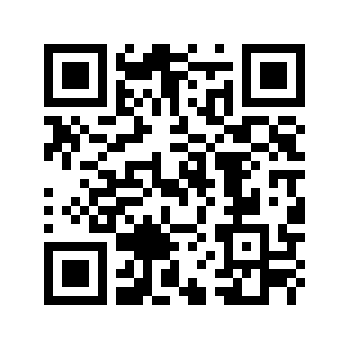        Стратегический партнер музея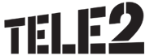 Московская Школа фотографии и мультимедиа им. А. Родченко
https://www.mdfschool.ru/ 
pr@mdfschool.ruМультимедиа Арт Музей
Москва, Остоженка, д.16
http://mamm-mdf.ru/ 
pr@mdf.ruСтратегический информационный партнер 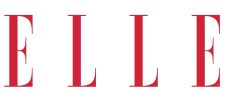 Генеральный радиопартнер 
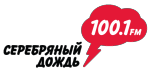 